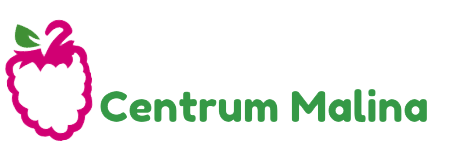 PŘIHLÁŠKA NA PŘÍMĚSTSKÝ TÁBOR PODZIM 2023Centrum Malina, z.s.Přihlašujeme závazně naše dítě:...................................................................……………...................Zdravotní pojišťovna:....................................(kopii kartičky ZP, prosíme, odevzdejte spolu s přihláškou)Bydliště:..........................................................................................................................................Telefonní kontakt na dítě:...............................................................................................................V termínu:  (zakřížkujte Vámi vybraný termín) ⃝	26.10.2023 ⃝	27.10.2023 Kontakt na zákonné(ho) zástupce: Jméno a příjmení:  ……………………………………………………………………………………………………………..Telefon: ……………………………………………………………………………………………………………………………..E-mail: ……………………………………………………………………………………………………………………………….Zdravotní problémy dítěte (pravidelné užívání léků, alergie atd.):...................................................................................................................................................................................................Ostatní důležité informace o dítěti:  …………………………………………………………………………………................................................................................................................................................. ................................................................................................................................................	 ................................................................................................................................................(Veškeré osobní údaje uvedené v přihlášce budou využity jen pro účel tohoto Příměstského tábora.)Všeobecné podmínky účasti na příměstském táboře stanovené provozovatelem1. Jiné osobě než zákonnému zástupci, bude dítě vydáno POUZE na základě písemné plné moci!  2. Centrum Malina, z.s. neručí za ztrátu či poškození osobního majetku (mobilní telefony, osobní věci, cennosti), s ohledem na to, že jejich držení po dobu programu se nedoporučuje. 3. Podepsáním přihlášky se zástupci účastníka tábora zavazují uhradit adekvátní částku za na účet č. 2200719465/2010 (do poznámky napište "Tábor podzim 2023 a jméno dítěte"), a to nejpozději do 20.10.2023. Přihlášení dítěte je stvrzeno úhradou dané částky za tábor na účet Centra Malina.  4. Storno podmínky: pokud by se dítě nemohlo tábora zúčastnit, je nutné o jeho neúčasti provozovatele tábora co možná nejdříve informovat. Pokud si stornující osoba najde za sebe náhradu, která se tábora zúčastní, Centrum Malina stornující osobě navrátí poplatek za tábor v plné výši. Pokud by stornující osoba nenahradila účast svého dítěte jiným zájemcem, Centrum Malina navrátí 50 % částky zpět stornující osobě nejpozději do týdne od doručení písemné žádosti o navrácení poplatku, zaslané na centrum-malina@seznam.cz. Níže podepsaní zákonní zástupci výslovně potvrzují svým podpisem, že se seznámili s výše uvedenými podmínkami a s těmito bez výhrady souhlasí.V…………………................. dne ……………………………...................…………….................. ....................……………..................Podpis alespoň jednoho zákonného zástupce 